апрель 2022 ГОДАВ апреле 2022 года мониторинг атмосферного воздуха осуществлялся Учреждением на базе четырех стационарных постов контроля загрязнения атмосферного воздуха (ПКЗ).Состояние атмосферного воздуха на территории муниципального образования город Краснодар по данным ПКЗ-1, ПКЗ-2, ПКЗ-3, ПКЗ-4Концентрации загрязняющих веществ по данным ПКЗ-1, ПКЗ-2, ПКЗ-3, ПКЗ-4 за апрель 2022 года представлены в таблицах № 1, 2, 3, 4.Таблица № 1. Средние концентрации загрязняющих веществ согласно данным ПКЗ-1Таблица № 2. Средние концентрации загрязняющих веществ согласно данным ПКЗ-2Таблица № 3. Средние концентрации загрязняющих веществ согласно данным ПКЗ-3Таблица № 4. Средние концентрации загрязняющих веществ согласно данным ПКЗ-4Информация о зафиксированных среднесуточных концентрациях загрязняющих веществ в атмосферном воздухе по данным ПКЗ-1, ПКЗ-2, ПКЗ-3, ПКЗ-4 за апрель 2022 г. представлена на рисунке 1, 2, 3, 4.Рисунок 1 График среднесуточных значений концентраций загрязняющих веществ в атмосферном воздухе к ПДКс.с. в период с 01.04.2022 г. по 30.04.2022 г. ПКЗ-1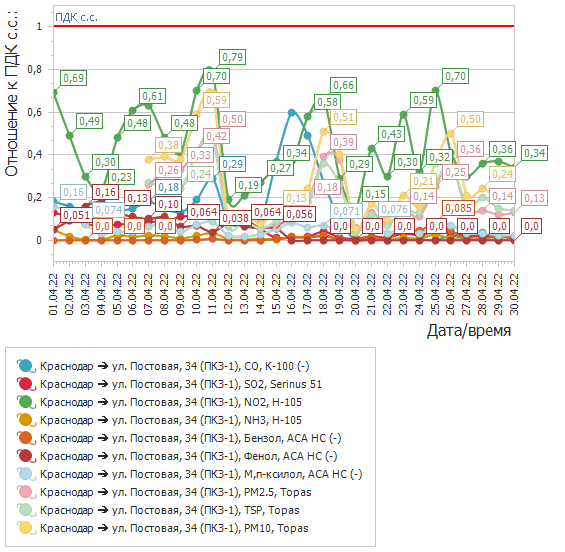 Рисунок 2 График среднесуточных значений концентраций загрязняющих веществ в атмосферном воздухе к ПДКс.с.  в период с 01.04.2022 г. по 30.04.2022 г. ПКЗ-2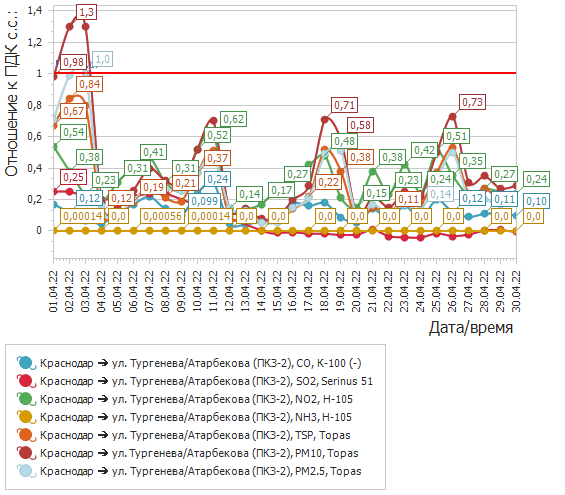 Рисунок 3 График среднесуточных значений концентраций загрязняющих веществ в атмосферном воздухе к ПДКс.с.  в период с 01.04.2022 г. по 30.04.2022 г. ПКЗ-3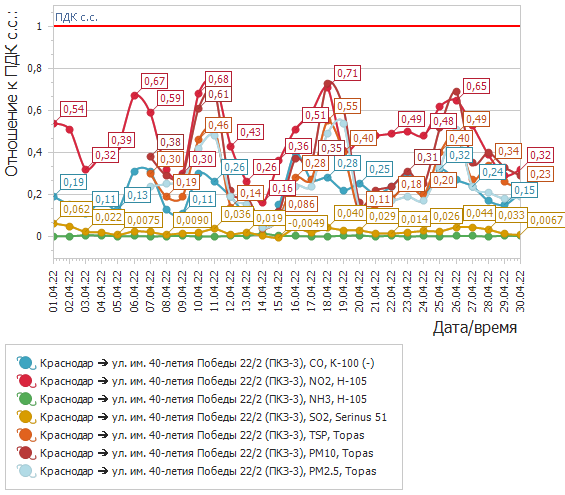 Рисунок 4 График среднесуточных значений концентраций загрязняющих веществ в атмосферном воздухе к ПДКс.с.  в период с 01.04.2022 г. по 30.04.2022 г. ПКЗ-4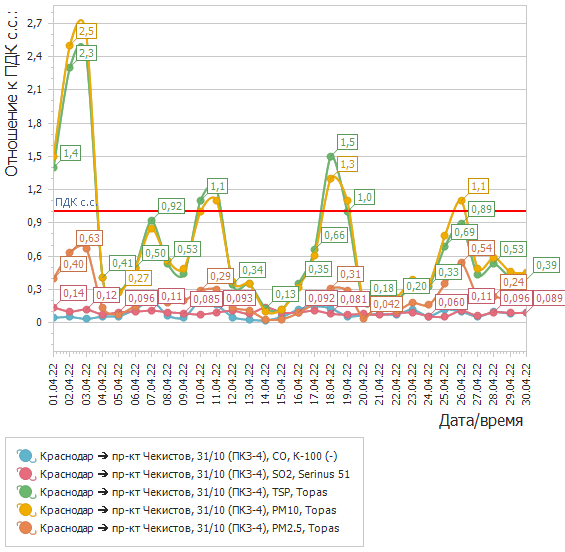 Средний уровень показателя гамма-фона за рассматриваемый период составил: ПКЗ-2 – 11,9 мкР/час, ПКЗ-3 – 9,5мкР/час, ПКЗ-4 – 11,8 мкР/час.Директор учреждения	                                                                                                                  Е.А.ВечеркаА.Г.ЩёкинВ.В.ПрозороваН.Г.Зенченко2557094ВеществоУглерода оксид (CO)Азота оксид(NO)Азота диоксид (NO2)Аммиак (NH3 )Сера диоксид (SO2)Сероводород (H2S)Взв. частицы, мг/м3Взв. частицы,РМ1 мг//м3Взв. частицы, РМ2,5мг м3Взв. частицы, РМ10мг/м3Сумма углеводородов (СНх)Сумма углеводородов за вычетом метана (НСН)Метан (СН4)Фенол (С6Н6О)Бензол (С6Н6 )Средняя концентрация, мг/м30,40,0240,0430,0010,00280,00190,02940,003040,007000,01622,51,01,50,0000,001ПДКс.с., мг/м33-0,10,10,05-0,150,150,0350,06--0,0060,06ВеществоТолуол(С7Н8 )Этилбензол (С8Н10 )М,п-ксилол (С8Н10 )О-ксилол (С8Н10 )Стирол (С8Н8)Хлорбензол (С6Н5СI)Средняя концентрация, мг/м30,0030,0000,0020,0020,0010,001ПДКс.с., мг/м3--0,04--ВеществоУглерода оксид (CO)Азота оксид (NO)Азота диоксид (NO2)Аммиак (NH3 )Сера диоксид (SO2)Сероводород (H2S)Взв. частицы, мг/м3Взв. частицы,РМ1 мг//м3Взв. частицы, РМ2,5мг м3Взв. частицы, РМ10мг/м3Средняя концентрация, мг/м30,40,0160,0320,0000,00290,00240,02420,04180,010420,0239ПДКс.с., мг/м33-0,10,10,05-0,150,150,0350,06ВеществоУглерода оксид (CO)Азота оксид (NO)Азота диоксид (NO2)Аммиак (NH3 )Сера диоксид (SO2)Сероводород (H2S)Взв. частицы, мг/м3Взв. частицы,РМ1 мг//м3Взв. частицы, РМ2,5мг м3Взв. частицы, РМ10мг/м3Средняя концентрация, мг/м30,60,0340,0470,0000,00120,00080,04020,003880,009010,0217ПДКс.с., мг/м33-0,10,10,05-0,15-0,0350,06ВеществоУглерода оксид (CO)Азота оксид (NO)Азота диоксид (NO2)Аммиак (NH3 )Сера диоксид (SO2)Сероводород (H2S)Взв. частицы, мг/м3Средняя концентрация, мг/м30,30,00460,00020,10330,002570,008000,0428ПДКс.с., мг/м330,05-0,15-0,0350,06